Nimm mi a dr Hand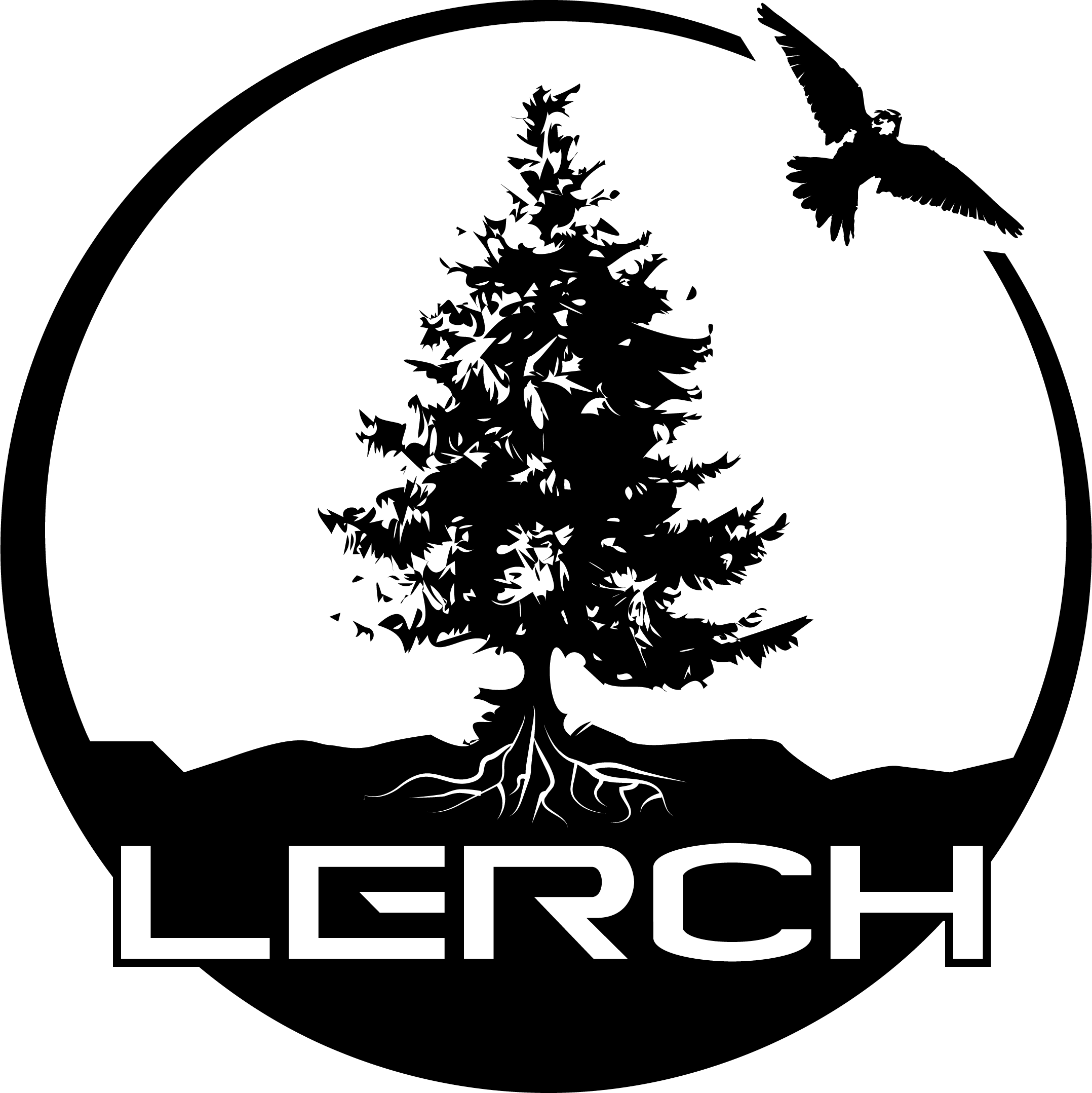 LERCHIntro:  | Gm    | Bb     | F     | Cm     |Strophe 1:Gm                                             BbWas du für Plän hesch, weissi nid                             F                   CmDoch diner Verspräche wärde wahr.        Gm                  BbDr Wäg bereitisch du                        F                        CmDu bisch mit mir, du bisch mit mirRefrain: Gm                  Bb                         F                CmNimm mi a dr Hand, i chume mit dir über ds Wasser.   Gm                 Bb                      F            CmNimm mi a dr Hand, i chume mit dir dür ds Füür.Strophe 2:         Gm                    BbA dire Site wosch du mi                    F                     CmBisch näbe mir, woni häre ga.              Gm                            BbWas du parat hesch, das isch guet.                     F                        CmDu bisch für mi, du bisch für mi.Bridge:              Gm                                      BbI dire Heiligkeit stah ni, i gspüre dis Sy                       F                                     CmGeist Gottes füehr mi, dassi mit dir cha ga(4x)Bridge 2:                    Gm                     BbI gspüre dis Sy. I gspüre dis Sy.                      F                        CmI gspüre dis Sy. I gspüre dis Sy.(4x)